   Павлодар қаласының білім беру бөлімі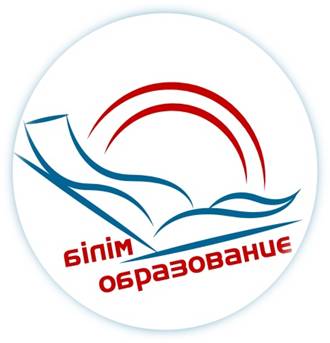 «Балабақшадағы инклюзивті тәжірибені тиімді дамыту жағдайы ретіндегі – педагогтердің командалық іс – әрекеті»                                                 ЕББҚ бар балалармен жұмыс істейтін, жалпы дамытушы МДҰ тәрбиешілеріне арналған қалалық семинарБАҒДАРЛАМАСЫПРОГРАММАгородского семинара для воспитателей общеразвивающих ДО, работающих с детьми ООП «Командное взаимодействие педагогов - как условие эффективного развития инклюзивной практики в детском саду»                                                                                                              Павлодар қ., 2023, ақпанӨткізілу күні: 07.02.2023Өткізілу уақыты: сағ. 10.00 – 11.00Семинар ұйымдастырушысы: «Павлодар қаласы № 24 сәбилер бақшасы» КМҚКТіркелу уақыты: 09.45 - 10.00Модератор: Қ.М. Рахымжанова, Павлодар қаласы білім беру бөлімінің әдіскері Дата проведения: 07.02.2023Время проведения: 10.00 - 11.00Организатор семинара: КГКП «Ясли-сад № 24 г.Павлодара» Регистрация: 09.45 - 10.00Модератор: Рахымжанова К.М., методист отдела образования г.Павлодара.10.00 -10.05Семинардың бағдарламасымен таныстыру. Инклюзивті білім беруді Павлодар қ МДМ іске асыру.Құндыз Мұратханқызы Рахымжанова, Павлодар қаласы білім беру бөлімінің әдіскеріҚұндыз Мұратханқызы Рахымжанова, Павлодар қаласы білім беру бөлімінің әдіскері10.05 -10.10Кіріспе сөзКарлыга Баритовна Хамзина, «Павлодар қаласы № 24 сәбилер бақшасы» КМҚК басшысыКарлыга Баритовна Хамзина, «Павлодар қаласы № 24 сәбилер бақшасы» КМҚК басшысыТеориялық бөлімТеориялық бөлімТеориялық бөлімТеориялық бөлім10.10 -10.20 Балабақшадағы педагогтер мен логопедтің жұмысындағы сабақтастық Гладышева Елена Анатольевна, әдіскеріГладышева Елена Анатольевна, әдіскері10.25 -10.35Жалпы дамытушы балабақшада ЕББҚ бар балаларды сүйемелдеу жеке бағдарламасыПодойницына Марина Александровна, «Павлодар қаласы № 24 сәбилер бақшасы» КМҚК логопедПодойницына Марина Александровна, «Павлодар қаласы № 24 сәбилер бақшасы» КМҚК логопедПрактикалық бөлім (педагогтардың тәжірибелік жұмасынан)Практикалық бөлім (педагогтардың тәжірибелік жұмасынан)Практикалық бөлім (педагогтардың тәжірибелік жұмасынан)Практикалық бөлім (педагогтардың тәжірибелік жұмасынан)10.40 -10.55ЕББҚ бар балалармен жұмыста қолданылатын әдіс - тәсілдерЕББҚ бар балалармен жұмыста қолданылатын әдіс - тәсілдерЕлена Алексеевна Дорн, тәрбиеші11.00-11.15Қазақ тілі бойынша жеке жұмыс барысында ЕББҚ бар балалардың сөздік қорын жеделдетуҚазақ тілі бойынша жеке жұмыс барысында ЕББҚ бар балалардың сөздік қорын жеделдетуШмидт Айтжамал Шормановна, қазақ тілі мұғалімі11.20 -11.35Дидақтикалық ойын - ЕББҚ бар балалардың сенсомоторлық даму құралы ретіндеДидақтикалық ойын - ЕББҚ бар балалардың сенсомоторлық даму құралы ретіндеБайжуманова Галина Петровна, психолог11.40 -12.00Қатысушылармен пікір алмасу. Семинар бойынша ұсыныстар. РефлексияҚатысушылармен пікір алмасу. Семинар бойынша ұсыныстар. РефлексияҚұндыз Мұратханқызы Рахымжанова, Павлодар қаласы білім беру бөлімінің әдіскері, МДҰ жас педагогтары, қатысушылар10.00 -10.05Знакомство с программой семинара. Реализация инклюзивного образования в ДО г. ПавлодараЗнакомство с программой семинара. Реализация инклюзивного образования в ДО г. ПавлодараРахымжанова Кундуз Муратхановна, методист отдела образования г.ПавлодараРахымжанова Кундуз Муратхановна, методист отдела образования г.Павлодара10.05 -10.10Вступительное словоВступительное словоХамзина Карлыга Баритовна, руководитель КГКП «Ясли – сад №24 г.Павлодара»Хамзина Карлыга Баритовна, руководитель КГКП «Ясли – сад №24 г.Павлодара»Теоретическая  частьТеоретическая  частьТеоретическая  частьТеоретическая  частьТеоретическая  часть10.10 -10.2010.10 -10.20Преемственность в работе логопеда и педагогов детского садаГладышева Елена Анатольевна, методист ясли-сада №24 г.ПавлодараГладышева Елена Анатольевна, методист ясли-сада №24 г.Павлодара10.25 -10.3510.25 -10.35Индивидуальная программа сопровождения детей с ООП в общеразвивающем детском садуПодойницына Марина Александровна, логопед ясли-сада №24 г.ПавлодараПодойницына Марина Александровна, логопед ясли-сада №24 г.ПавлодараПрактическая  часть (из опыта работы педагогов)Практическая  часть (из опыта работы педагогов)Практическая  часть (из опыта работы педагогов)Практическая  часть (из опыта работы педагогов)Практическая  часть (из опыта работы педагогов)10.40 -10.5510.40 -10.55Методы и приемы используемые в работе с детьми с ООПМетоды и приемы используемые в работе с детьми с ООПДорн Елена Алексеевна, воспитатель 11.00-11.1511.00-11.15Активизация словаря детей с ООП в ходе индивидуальной работы по казахскому языкуАктивизация словаря детей с ООП в ходе индивидуальной работы по казахскому языкуШмидт Айтжамал Шормановна, учитель казахского языка11.20 -11.3511.20 -11.35Дидактическая игра – как средство сенсомоторного развития детей с ООПДидактическая игра – как средство сенсомоторного развития детей с ООПБайжуманова Галина Петровна, психолог11.40 -12.0011.40 -12.00Диалог с участниками. Рекомендации  по семинару. РефлексияДиалог с участниками. Рекомендации  по семинару. РефлексияРахымжанова Кундуз Муратхановна, методист отдела образования г.Павлодара, педагоги ДО, участники